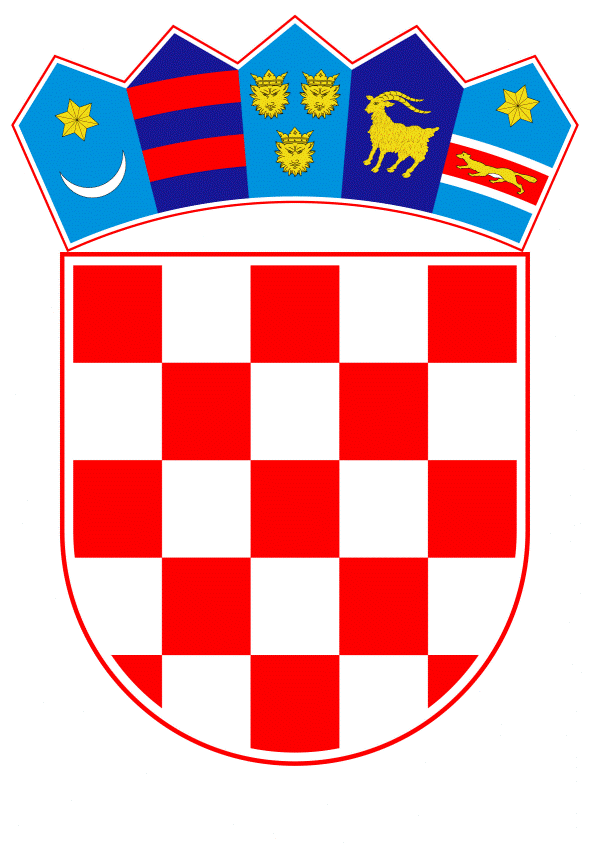 VLADA REPUBLIKE HRVATSKEZagreb, 21. prosinca 2023._________________________________________________________________________________________________________________________________________________Banski dvori | Trg sv. Marka 2  | 10000 Zagreb | tel. 01 4569 222 | vlada.gov.hrPRIJEDLOGNa temelju članka 50.a stavka 3. Zakona o predškolskom odgoju i obrazovanju (»Narodne novine«, br. 10/97, 107/07, 94/13, 98/19, 57/22 i 101/23), Vlada Republike Hrvatske je na sjednici održanoj ___________ donijelaODLUKUO DODJELI SREDSTAVA ZA FISKALNU ODRŽIVOST DJEČJIH VRTIĆA ZA PEDAGOŠKU GODINU 2023./2024.I.Ovom Odlukom utvrđuje se iznos sredstava za fiskalnu održivost dječjih vrtića za pedagošku godinu 2023./2024. za jedinice lokalne samouprave i Grad Zagreb. Iznos sredstava iz stavka 1. ove točke utvrđuje se prema Uredbi o kriterijima i mjerilima za utvrđivanje iznosa sredstava za fiskalnu održivost dječjih vrtića (»Narodne novine«, br. 109/23.)II.Iznos sredstava iz točke I. ove Odluke utvrđuje se u eurima kako slijedi:III.Korisnicima sredstava iz točke II. ove Odluke mjesečno će se doznačavati sredstva za fiskalnu održivost dječjih vrtića iz točke II. ove Odluke. Obračun i kontrolu izvršavanja sredstava iz stavka 1. ove točke obavlja Ministarstvo znanosti i obrazovanja na mjesečnoj razini prema ažuriranom broju djece u zajedničkom elektroničkom upisniku na prvi dan u mjesecu za koji se sredstva doznačavaju.IV.Ministarstvo znanosti i obrazovanja pridržava pravo praćenja utroška financijskih sredstava iz točke II. ove Odluke te preispitivanje namjenskog korištenja sredstava.Iznosi isplaćeni korisnicima sredstava na temelju neistinitih i netočnih podataka ili u slučaju administrativne pogreške, podliježu povratu sredstava u državni proračun.V.Korisnici sredstava dužni su Ministarstvu znanosti i obrazovanja do 30. travnja 2024. dostaviti izvješće o korištenju sredstava za fiskalnu održivost dječjih vrtića u 2023. godini na obrascu FODV-IZVJEŠĆE, koji je sastavni dio ove Odluke.VI.Stupanjem na snagu ove Odluke prestaje važiti Odluka o dodjeli sredstava za fiskalnu održivost dječjih vrtića za pedagošku godinu 2023./2024. („Narodne novine“, broj 111/23).VII.Ova Odluka  stupa na snagu prvoga dana od dana objave u »Narodnim novinama«.Klasa: 
Urbroj: 
Zagreb, Predsjednik
mr. sc. Andrej Plenković, v. r.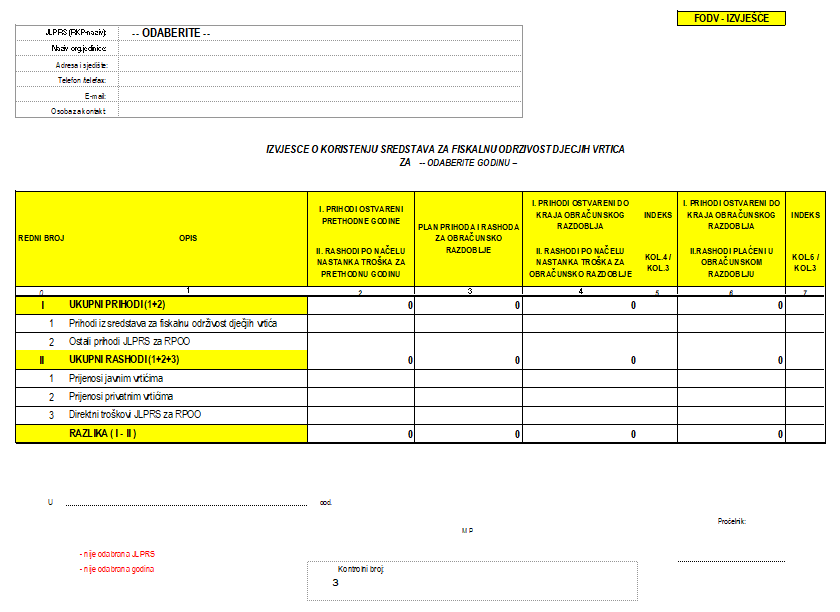 OBRAZLOŽENJE Člankom 50.a Zakona o predškolskom odgoju i obrazovanju (»Narodne novine«, br. 10/97, 107/07, 94/13, 98/19, 57/22 i 101/23) propisano je da se u državnom proračunu osiguravaju sredstva za fiskalnu održivost dječjih vrtića koja se doznačavaju jedinicama lokalne i područne (regionalne) samouprave na temelju mjerila i kriterija koje uredbom propisuje Vlada Republike Hrvatske, te da odluku o dodjeli sredstava za svaku pedagošku godinu donosi Vlada Republike Hrvatske.Slijedom navedenoga Vlada Republike Hrvatske je u rujnu 2023. godine donijela Odluku o dodjeli sredstava za fiskalnu održivost dječjih vrtića za pedagošku godinu 2023./2024. („Narodne novine“, br. 111/23) te su u izračun sredstava uzeti podaci o broju djece u pedagoškoj godini 2022./23. budući da podaci o broju djece u pedagoškoj godini 2023./24. još nisu bili dostupni.Ovom Odlukom utvrđuje se iznos sredstava za fiskalnu održivost dječjih vrtića prema broju djece upisanim za pedagošku godinu 2023./2024., po svakoj jedinici lokalne i područne (regionalne) samouprave za javne vrtiće čiji su iste osnivači kao i za privatne vrtiće na njihovom području te se njenim stupanjem na snagu donesena Odluka o dodjeli sredstava za fiskalnu održivost dječjih vrtića za pedagošku godinu 2023./2024. iz rujna 2023. stavlja izvan snage. Osim navedenog, zbog otvaranja novih matičnih i područnih vrtića tijekom godine ova Odluka predviđa da se obračun sredstava iz ove Odluke ažurira na mjesečnoj razini prema ažuriranom broju djece u zajedničkom elektroničkom upisniku na prvi dan u mjesecu za koji se sredstva doznačavaju. Također, ovom Odlukom predviđa se i obrazac FODV-IZVJEŠĆE radi izvještavanja jedinice lokalne i područne (regionalne) samouprave o korištenju sredstava za RPOO za svaku kalendarsku godinu.Sredstva za financiranje fiskalne održivosti dječjih vrtića planirana su za pedagošku godinu 2023./2024. u Državnom proračunu za 2023. i projekcijama za 2024. i 2025. godinu u okviru razdjela 080 Ministarstvo znanosti i obrazovanja, glava 08005 Ministarstvo znanosti i obrazovanja, aktivnosti K676071 FISKALNA ODRŽIVOST DJEČJIH VRTIĆA.Predlagatelj:Ministarstvo znanosti i obrazovanja    Predmet:Prijedlog Odluke o dodjeli sredstava za fiskalnu održivost dječjih vrtića za pedagošku godinu 2023./2024. Naziv Općine / Grada - Korisnik sredstavaID ŽupUkupan broj upisane djece u javnim vrtićima po osnivačima (čl.4 Uredbe)Ukupni troškovi javnih vrtića  2022. (čl.4 Uredbe)Prosječna cijena smještaja po djetetu godišnjeProsječna cijena smještaja po djetetu mjesečnoUkupan broj upisane djece u javnim vrtićima na području JLSUkupan broj upisane djece u privatnim vrtićima na području JLSPostotni udio po djetetu (čl.3 st.1)Postotni udio po djetetu na otoku ili na brdsko-planinskom području (čl.3 st.3)UKUPNO sredstva za fiskalnu održivost dječjih vrtića po korisnicima sredstava za javne i privatne vrtiće  - godišnjeUKUPNO sredstva za fiskalnu održivost dječjih vrtića po korisnicima sredstava za javne i privatne vrtiće  - mjesečnoANDRIJAŠEVCI1661218.8703.58829911637,50153.77312.814ANTUNOVAC14013025,00114.8889.574BABINA GREDA1674225.1853.0432547350,00129.02810.752BAKAR8182786.0974.3193601961076,2566.9445.579BALE - VALLE18666,2500BARBAN1869321.9814.6663897612,5033.5832.799BARILOVIĆ458229.9203.9643306131,2567.3865.615BAŠKA8546,257,1900BAŠKA VODA1758157.8332.721227566,2512.3731.031BEBRINA12043,7500BEDEKOVČINA2178543.0463.05125416725,00147.58612.299BEDENICA1031,2500BEDNJA558205.8613.5492966437,5043,1397.5778.131BELI MANASTIR14297773.8762.60621727037,50357.91929.827BELICA2063205.6603.264272645931,25135.87711.323BELIŠĆE143491.144.0493.27827325931,25451.81737.651BENKOVAC13237913.1653.85332125231,25278.38123.198BEREK7850,0000BERETINEC553123.1802.324194557725,00116.6559.721BIBINJE1354198.4633.675306535318,7570.2585.855BILICE15018,7500BILJE14160440.1912.75122914831,25163.49413.624BIOGRAD NA MORU13221884.4144.0023332236,2549.2694.106BISKUPIJA15050,0057,5000BISTRA1202712.5383.52729422012,5097.2138.101BIZOVAC148337,5000BJELOVAR75271.887.0783.58129854663618,75783.44465.287BLATO1987253.3842.912243864718,7521,56101.3658.447BOGDANOVCI162143,7500BOL1787339.0383.897325836,257,1921.0961.758BOROVO1685254.5552.9952508443,75129.91110.826BOSILJEVO4031,2500BOŠNJACI161843,7500BRCKOVLJANI1015131,25166.80813.901BRDOVEC13301.102.3833.3412783229312,50183.37815.282BRELA1739128.6593.299275396,258.617718BRESTOVAC11202043,7550,3135.5692.964BREZNICA566227.2073.4432877031,2577.3286.444BREZNIČKI HUM5031,2500BRINJE933120.4643.6503043550,0057,5071.1425.928BROD MORAVICE810831,2535,9410.164847BRODSKI STUPNIK125037,5000BRTONIGLA - VERTENEGLIO1868339.3264.9904166612,5029.1642.430BUDINŠČINA272317.6474.4123688231,2535,94104.1798.682BUJE - BUIE18209911.5244.36136320012,5088.3757.365BUKOVLJE12031,2500BUZET18227818.5853.6063012196,2548.3854.032CERNA1606737,5088.8177.401CERNIK127743,7550,3100CEROVLJE183625,0028,7500CESTICA5016637,50220.05418.338CETINGRAD4201450,0024.7452.062CISTA PROVO1704850,0057,5097.5668.131CIVLJANE15050,0057,5000CRES8103642.0226.2335191126,257,1928.4672.372CRIKVENICA83261.539.3464.7223923296,2572.6886.057CRNAC102350,0000ČABAR874351.3164.7483965625,0028,7556.9144.743ČAČINCI107143,7500ČAĐAVICA10143460.5953.2212686250,00260.04321.670ČAGLIN11152543,7538.6643.222ČAKOVEC201.0654.248.7103.9893251.0133046,25290.97524.248ČAVLE82431.021.8024.20535023312,5014,38118.4429.870ČAZMA7248651.6872.62821926231,25289.42824.119ČEMINAC1445187.2604.1613475737,5075.5616.297ČEPIN14178196.4991.1049217831,25196.63416.386DARDA14149464.1053.11526019543,75301.58025.132DARUVAR74271.456.5363.41128444425,00392.38532.699DAVOR126816.505243207243,75111.3539.279DEKANOVEC20031,2500DELNICE8115410.9243.57329811918,7521,5690.6957.558DESINIĆ263128.4242.0381706343,7597.4338.119DEŽANOVAC7181.3017262250,0038.8853.240DICMO1767124.4211.8571558431,2535,94106.7208.893DOBRINJ8396,257,1900DOMAŠINEC2007337,5096.7718.064DONJA DUBRAVA2090318.8623.5432956137,50119.3069.942DONJA MOTIČINA142150,0000DONJA STUBICA2159652.5404.10434215218,75100.7488.396DONJA VOĆA5050,0000DONJI ANDRIJEVCI12037,5000DONJI KRALJEVEC20132370.7262.80923415125,00133.44611.121DONJI KUKURUZARI30850,0014.1401.178DONJI LAPAC911850,0057,5016.2611.355DONJI MIHOLJAC14360869.4532.41520120831,25432.37536.031DONJI VIDOVEC202937,5000DRAGALIĆ122443,7500DRAGANIĆ405131,2556.3394.695DRAŽ1402150,0037.1183.093DRENOVCI16268750,00153.77312.814DRENJE1450,0000DRNIŠ153001.138.3573.79531625525,00331.41427.618DRNJE60247006331,2569.5955.800DUBRAVA1116260.7342.24818711637,50153.77312.814DUBRAVICA104331,2547.5023.958DUBROVAČKO PRIMORJE1960188.7963.1472626618,7521,5650.3024.192DUBROVNIK191.7236.615.8193.8403201.7371066,25407.18833.932DUGA RESA43911.180.0283.01825136418,75298.48724.874DUGI RAT17220601.4482.73422823412,50103.3998.617DUGO SELO13651.725.0604.72639237735712,50324.33627.028DUGOPOLJE17020212,5014,38102.6838.557DVOR334133.8893.9383283950,0068.9335.744ĐAKOVO143501.224.4453.49829239717131,25627.46352.289ĐELEKOVEC6200741.0833.7053067031,25366.75630.563ĐULOVAC73663.2081.7561463550,0061.8635.155ĐURĐENOVAC1486123.8321.44012010043,75154.65612.888ĐURĐEVAC6298947.3213.17926532125,00283.68423.640ĐURMANEC286299.3333.4812908825,0028,7589.4367.453ERDUT14012043,75185.58815.466ERNESTINOVO1472221.5103.0772569731,25107.1558.930ERVENIK15050,0057,5000FARKAŠEVAC150202.0954.0423375443,7583.5146.960FAŽANA - FASANA1895489.8185.156430103376,2530.9312.578FERDINANDOVAC648172.5893.5963005443,7583.5146.960FERIČANCI1404637,5060.9795.082FUNTANA - FONTANE18446,2500FUŽINE836221.6986.1585134518,7521,5634.2972.858GALOVAC1304931,2554.1304.511GARČIN1274239.1703.2322697137,5094.1197.843GAREŠNICA73041.263.3794.15634626337,50429.28235.773GENERALSKI STOL43743,7500GLINA3148451.4093.05025418750,00330.52327.544GOLA612943,7500GORIČAN2007331,2580.6426.720GORJANI1451132.9932.6082175943,7591.2477.604GORNJA RIJEKA64198.7862.4092014243,7564.9565.413GORNJA STUBICA2110369.2803.35728011431,25125.93410.495GORNJA VRBA12037,5000GORNJI BOGIĆEVCI12050,0000GORNJI KNEGINEC5200604.5163.02325224518,75162.38913.532GORNJI MIHALJEVEC2073188.6402.5842158331,2591.6897.641GOSPIĆ94441.526.1333.43728640518,7521,56418.17234.848GRAČAC1363257.1614.0823356350,0057,50128.05510.671GRAČIŠĆE185412,5000GRADAC1738206.6925.4394535018,7533.1412.762GRADEC173250.3953.4302868431,2592.7947.733GRADINA1038131.4243.4592883850,0067.1655.597GRADIŠTE1646115.3122.5072094543,7569.5955.800GROŽNJAN - GRISIGNANA18018,7500GRUBIŠNO POLJE7184538.8872.92924419943,75307.76625.647GUNDINCI12043,7500GUNJA161650,0000GVOZD3192050,0035.3502.946HERCEGOVAC74137,5000HLEBINE604237,5055.6764.640HRAŠĆINA2031,2500HRVACE17100258.7362.58721611137,5043,13169.23614.103HRVATSKA DUBICA3211950,0033.5832.799HRVATSKA KOSTAJNICA367132.0761.9711646143,7594.3407.862HUM NA SUTLI2162480.8352.96824716218,7521,56123.46810.289HVAR17175641.3903.6653051686,257,1942.7003.558ILOK16145445.5233.07325614337,50189.56415.797IMOTSKI174141.216.1492.9382453773831,25556.01146.334IVANEC5283917.8843.2432702719718,75243.91520.326IVANIĆ-GRAD15071.605.1963.1662645403218,75379.12931.594IVANKOVO16130474.8333.65330418637,50246.56620.547IVANSKA752188.9753.6343035443,7583.5146.960JAGODNJAK1401750,0030.0482.504JAKOVLJE1010625,0093.6787.806JAKŠIĆ11102277.5842.72122711431,25125.93410.495JALŽABET593335.1653.6043009831,25108.2599.022JANJINA191637,5043,1300JARMINA1661147.7292.4222026737,5088.8177.401JASENICE1353182.9273.4512885512,5014,3827.9582.330JASENOVAC391550,0026.5132.209JASTREBARSKO16222.103.8903.38228263612,50281.03323.419JELENJE8013012,5014,3866.0835.507JELSA17138481.7263.49129113712,5014,3869.6425.803JESENJE2495925,0028,7559.9624.997JOSIPDOL490327.9203.6443049131,2535,94115.6149.634KALI1364148.9172.3271945412,5014,3827.4502.287KALINOVAC653169.8303.2042675425,0047.7233.977KALNIK627101.3413.7533132837,5043,1342.6903.558KAMANJE438114.2023.0052503731,2540.8733.406KANFANAR18566,2500KAPELA7282350,0040.6533.388KAPTOL1154165.3523.0622558443,7550,31149.39112.449KARLOBAG9825,0028,7500KARLOVAC41.5114.651.0753.0782571.5694012,50710.97759.248KAROJBA184418,7500KASTAV83351.640.0104.896408357846,2597.4338.119KAŠTELA177912.893.2043.65830478867712,50647.34753.946KAŠTELIR-LABINCI - CASTELLIERE-S. DOMENICA18496,2500KIJEVO15050,0057,5000KISTANJE15202750,0047.7233.977KLAKAR1205031,2555.2344.603KLANA805918,7521,5644.9673.747KLANJEC290336.9613.7443129525,0083.9566.996KLENOVNIK552174.9423.3642805631,2561.8635.155KLINČA SELA1016318,75108.0389.003KLIS17912718,7521,5620.5781.715KLOŠTAR IVANIĆ1206735.0633.56829722325,00197.07616.423KLOŠTAR PODRAVSKI604043,7561.8635.155KNEŽEVI VINOGRADI1483265.8223.2032678343,75128.36510.697KNIN152991.148.6243.84232028537,5043,13434.52436.210KOLAN1306,257,1900KOMIŽA1746173.6223.7743153625,0028,7536.5873.049KONAVLE194341.652.2423.8073174306,2595.0037.917KONČANICA72689.3963.4382872143,7532.4782.706KONJŠČINA299363.1323.6683069418,7562.3045.192KOPRIVNICA67912.967.4523.7523137652876,25232.42619.369KOPRIVNIČKI BREGI63737,5000KOPRIVNIČKI IVANEC63731,2500KORČULA19170604.6323.55729616810912,5014,38154.52712.877KOSTRENA8177832.1964.7023921826,2540.2113.351KOŠKA1445121.1202.6922244543,7569.5955.800KOTORIBA2080182.8262.2851908531,2593.8987.825KRALJEVEC NA SUTLI29631,256.628552KRALJEVICA8139487.1933.50529214712,5064.9565.413KRAPINA2221900.3614.07434020916812,50166.58713.882KRAPINSKE TOPLICE2174604.0503.47228917218,75114.0049.500KRAŠIĆ103837,5050.3744.198KRAVARSKO107025,0061.8635.155KRIŽ1178601.8503.38128217825,00157.30813.109KRIŽEVCI6302817.5132.70722628428318,75375.81531.318KRK87483.200.0264.2783572706,257,19183.50815.292KRNJAK4151550,0026.5132.209KRŠAN18113515.3184.56038010612,5046.8393.903KUKLJICA131044.1334.4133681212,5014,386.100508KULA NORINSKA19037,5000KUMROVEC263195.5553.1042596331,2569.5955.800KUTINA36252.034.1633.25527158718,75389.07132.423KUTJEVO11110312.7622.84322912137,50160.40113.367LABIN185871.773.5663.0212524416,25146.92312.244LANIŠĆE18037,5043,1300LASINJA4202037,5026.5132.209LASTOVO1937113.4603.0662563612,5014,3818.3001.525LEĆEVICA17050,0057,5000LEGRAD655186.6553.39428343,7500LEKENIK386460.0215.34944610831,25119.3069.942LEPOGLAVA5164577.0323.5182932017331,2535,94348.11129.009LEVANJSKA VAROŠ1450,0000LIPIK11179583.1293.25827119937,50263.79921.983LIPOVLJANI379155.4291.9671648031,2588.3757.365LIŠANE OSTROVIČKE1371543,7523.1981.933LIŽNJAN - LISIGNANO1882307.2653.747312866,2519.0011.583LOBOR272264.5603.6743068631,2535,94109.2619.105LOKVE891025,0028,7510.163847LOKVIČIĆI17050,0057,5000LOPAR83312,5014,3800LOVAS16261937,5025.1872.099LOVINAC918111.1616.1765151737,5043,1325.9192.160LOVRAN816712,5000LOVREĆ17050,0057,5000LUDBREG5190632.6293.33027719022412,50182.93615.245LUKA106318,7541.7573.480LUKAČ1040182.0544.5513794050,0070.7005.892LUMBARDA191818,7521,5600LUPOGLAV181918,7521,5600LJUBEŠĆICA571219.7823.0962587025,0028,7571.1425.928MAČE260213.3193.5552966031,2566.2815.523MAGADENOVAC1405343,7581.9686.831MAJUR3050,0000MAKARSKA175382.334.2834.3393625766,25149.35412.446MALA SUBOTICA20152438.9562.88824114537,50192.21616.018MALI BUKOVEC575205.2062.7362285437,5087.4917.291MALI LOŠINJ82651.426.1735.3824482706,257,1968.6255.719MALINSKA-DUBAŠNICA81346,257,1900MARČANA1880398.7944.98541593566,2532.9202.743MARIJA BISTRICA2161522.1993.24327016425,00144.93512.078MARIJA GORICA105918,7539.1063.259MARIJANCI145143,7500MARINA1747492.65010.48287314025,00123.72510.310MARKUŠICA162459.1472.4642052550,0044.1883.682MARTIJANEC5108287.3252.6602229943,75153.11012.759MARTINSKA VES3043,7500MARUŠEVEC5021931,25241.92720.161MATULJI84221.633.7313.8713234006,257,19101.6678.472MEDULIN182051.171.6085.715476210176,2550.1534.179METKOVIĆ195571.588.8882.8532385575925,00567.58847.299MIHOVLJAN243156.6663.6433045131,2556.3394.695MIKLEUŠ1002650,0045.9553.830MILNA1729116.4424.0153353512,5014,3817.7921.483MLJET19018,7521,5600MOLVE686231.5352.6922248931,2598.3178.193MOŠĆENIČKA DRAGA804512,5019.8841.657MOTOVUN - MONTONA182118,7500MRKOPALJ89831,2535,9410.164847MUĆ174937,5043,1300MURSKO SREDIŠĆE20150532.8893.5532961767925,00225.35618.780MURTER - KORNATI155412,5014,3800NAŠICE14271848.8793.13226126810925,00407.40933.951NEDELIŠĆE20224560.8662.5042092278825,00278.38123.198NEGOSLAVCI16161650,0028.2802.357NEREŽIŠĆA171818,7521,5600NETRETIĆ4037,5000NIJEMCI16113306.6732.71422612743,75196.41316.368NIN1395382.4634.0263359412,5041.5363.461NOVA BUKOVICA10450,0000NOVA GRADIŠKA126301.711.8762.71722635231,25944.02678.669NOVA KAPELA128343,7500NOVA RAČA720124.2936.2155182050,0035.3502.946NOVALJA9137471.2843.4402871486,257,1937.6173.135NOVI GOLUBOVEC201925,0028,7519.3101.609NOVI MAROF5231757.7833.28027325119425,00393.26932.772NOVI VINODOLSKI8116682.5245.88449013012,5014,3866.0835.507NOVIGRAD1362145.7392.3511966825,0060.0955.008NOVIGRAD - CITTANOVA182001.119.1795.5964661996,2543.9673.664NOVIGRAD PODRAVSKI672227.9163.1662647831,2586.1667.180NOVO VIRJE634130.4763.8383204043,7561.8635.155NOVSKA33231.076.9043.33427834531,25381.11731.760NUŠTAR16126256.9212.03916612331,25135.87711.323OBROVAC1370294.2834.2043507731,2585.0617.088OGULIN42951.061.8903.60030030325,0028,75307.94325.662OKRUG1785412.8784.8574058312,5014,3842.1923.516OKUČANI125150,0000OMIŠ174131.502.1503.6373034084918,75302.90525.242OMIŠALJ81346,257,1900OPATIJA84772.509.9645.2624383296,25146.48212.207OPRISAVCI12037,5000OPRTALJ - PORTOLE18192025,0028,7520.3261.694OPUZEN19133475.2903.57429812925,00114.0049.500ORAHOVICA10125260.3952.08317413625,00120.19010.016OREBIĆ19201600.7302.98924916618,7521,56163.10513.592OREHOVICA2054534637,50131.23710.936ORIOVAC12152533.1553.50829211137,50213.42617.785ORLE1037,5000OROSLAVJE2106463.7494.37536511910612,5099.4228.285OSIJEK143.0949.293.9493.0042503.18737212,501.595.832132.986OTOČAC9166682.5864.11234322331,2535,94283.31723.610OTOK17174246.6651.41811814037,50213.45017.788OTOK16130374.5122.88124013643,7550,31210.33317.528OZALJ4223681.1613.05525521425,00189.12315.760PAG13146661.2754.52937712112,5014,3879.0386.586PAKOŠTANE13125388.7303.11025914718,7521,56112.0359.336PAKRAC11257843.9303.28427324831,2535,94315.07926.257PAŠMAN1357184.8403.2432706618,7521,5650.3024.192PAZIN185932.193.5053.699308300346,25244.38820.366PERUŠIĆ95743,7550,3100PETERANEC607437,5098.0968.175PETLOVAC14050,0000PETRIJANEC5016631,25183.37815.282PETRIJEVCI144237,5000PETRINJA34942.056.1464.16234752031,25574.43847.870PETROVSKO231,2500PIĆAN1862269.9544.3543636212,5027.3962.283PIROVAC1550242.3244.8464045218,7534.4662.872PISAROVINA1113395.4873.50029211325,0099.8648.322PITOMAČA10181562.9883.11025920437,50270.42822.536PLAŠKI4172050,0057,5040.6533.388PLETERNICA11240668.1052.78423225837,50342.01128.501PLITVIČKA JEZERA9115474.6264.12734412825,0028,75130.08810.841PLOČE19306963.2613.14826230918,75204.80917.067PODBABLJE17102194.4371.90615920743,7550,31368.14130.678PODCRKAVLJE1250123.4802.4702063337,5043.7463.645PODGORA1758199.7513.4442876212,5027.3962.283PODGORAČ142150,0000PODRAVSKA MOSLAVINA143250,0000PODRAVSKE SESVETE646170.9633.7173104137,5054.3514.529PODSTRANA1704446,2598.0968.175PODTUREN2036278537,50148.47012.373POJEZERJE191543,7500POKUPSKO103637,5047.7233.977POLAČA13121231,2513.2561.105POLIČNIK13175410.7112.34719617425,00153.77312.814POPOVAC14050,0000POPOVAČA33041.256.5634.13334432131,25354.60529.550POREČ - PARENZO186022.985.0014.9584135191806,25196.63416.386POSEDARJE1376261.5773.4422878325,0073.3516.113POSTIRA1779283.8773.5932997712,5014,3839.1423.262POVLJANA132318,7521,5600POŽEGA113901.239.2903.17826538928318,75445.41037.118PREGRADA2194710.2863.66130519925,00175.86614.656PREKO1384286.8523.4152729425,0028,7595.5337.961PRELOG20271931.9793.43928726512518,75258.49721.541PRESEKA1043,7500PRGOMET17043,7550,3100PRIBISLAVEC2041406125,0089.2597.438PRIMORSKI DOLAC1714111.9217.9946661937,5055.6734.639PRIMOŠTEN1583345.6144.164347802912,5048.1644.014PRIVLAKA1346120.5222.6202188212,5036.2343.019PRIVLAKA1659164.4392.7872326343,7597.4338.119PROLOŽAC174850,0057,5000PROMINA152537,5000PUČIŠĆA1747174.5563.7143094918,7521,5637.3453.112PULA - POLA181.1065.993.3495.4194521.1309006,25448.50337.375PUNAT857156,257,193.812318PUNITOVCI1450172.9693.4592727343,75112.8999.408PUŠĆA1010112,5044.6293.719RAB82601.154.9264.44237024012,5014,38138.77511.565RADOBOJ209825,0028,7599.5998.300RAKOVEC1037,5000RAKOVICA48025,0028,7500RASINJA604037,5053.0254.419RAŠA183612,5000RAVNA GORA857391.9716.8775736825,0028,7569.1095.759RAŽANAC1341141.0643.4412875625,0049.4904.124REŠETARI1276272.9543.5922998643,75133.00411.084RIBNIK4043,7500RIJEKA83.02811.978.6443.9563302.9495986,25783.66565.305ROGOZNICA1507712,5034.0242.835ROVINJ - ROVIGNO187203.322.8904.6153855886,25156.86613.072ROVIŠĆE783219.5972.6462208643,75133.00411.084RUGVICA1239674.8492.82423524725,00218.28618.191RUNOVIĆI175585.7181.5591306843,7550,31120.93510.078RUŽIĆ154143,7550,3100SABORSKO413750,0057,5014.2281.186SALI1329110.3893.8073173418,7521,5625.9132.159SAMOBOR11.1864.556.1993.8423201.1834766,257,19421.66235.139SATNICA ĐAKOVAČKA1423223.6269.7238102643,7540.2113.351SEGET17136297.5242.18818213118,7586.8287.236SELCA1742184.6144.3963665225,0028,7552.8484.404SELNICA2084320.6613.817318762637,50135.21411.268SEMELJCI1467220.1373.2862746643,75102.0738.506SENJ9149649.7324.36136314825,0028,75150.41412.535SEVERIN7050,0000SIBINJ1275269.2383.59029912637,50167.02913.919SIKIREVCI12043,7500SINJ176842.098.4863.0682569113825,0028,75964.48180.373SIRAČ7262643,7550,3146.2403.853SISAK31.1964.882.9454.0833401.1863818,75811.28367.607SKRAD8151731,2535,9421.5981.800SKRADIN1571239.0523.3672817643,75117.5399.795SLATINA10214852.5863.9843322653631,25332.51127.709SLAVONSKI BROD121.5704.394.5122.7992331.64125718,751.258.018104.835SLAVONSKI ŠAMAC12043,7500SLIVNO19037,5000SLUNJ4221689.0683.11825717143,75345.76728.814SMOKVICA1904025,0028,7540.6533.388SOKOLOVAC605443,7583.5146.960SOLIN171.0464.421.5494.22735192943212,50745.45562.121SOPJE1038109.8142.8902412850,0049.4904.124SPLIT174.16716.220.3563.8933244.1702.1536,251.396.988116.416SRAČINEC5017625,00155.54012.962STANKOVCI133682.8092.3001926331,2569.5955.800STARA GRADIŠKA12050,0000STARI GRAD17108302.5922.80223310412,5014,3852.8674.406STARI JANKOVCI1664189.1942.9562466443,7598.9808.248STARI MIKANOVCI1661167.1702.7402286737,5088.8177.401STARIGRAD1336135.4633.7633144118,7521,5631.2482.604STARO PETROVO SELO129250,0000STON1987256.1322.9442458418,7521,5664.0205.335STRAHONINEC20127309.4352.43620312718,7584.1777.015STRIZIVOJNA1460330.2865.5054596043,7592.7947.733STUBIČKE TOPLICE2107403.2623.76931411412,5014,3857.9504.829STUPNIK101706,2537.5593.130SUĆURAJ17037,5043,1300SUHOPOLJE1099258.4342.61021811650,00205.03017.086SUKOŠAN13215647.7793.01325121918,75145.15612.096SUNJA364243.7283.8083176150,00107.8188.985SUPETAR17198845.9194.2723561836,257,1960.2315.019SUTIVAN1749251.6995.137428516,257,1912.9621.080SVETA MARIJA2061192.5323.1562635825,0051.2584.271SVETA NEDJELJA.187612,5000SVETA NEDELJA14952.196.0484.4363704832846,25169.45914.122SVETI ĐURĐ582284.6303.47128910137,50133.88811.157SVETI FILIP I JAKOV13174647.3263.72031018518,7521,56140.99711.750SVETI ILIJA5100267.3022.6732231232618,7598.7598.230SVETI IVAN ZELINA14041.222.7833.02725235813418,75326.10427.175SVETI IVAN ŽABNO696184.4821.9221606037,5079.5386.628SVETI JURAJ NA BREGU20107253.0702.365197998525,00162.61013.551SVETI KRIŽ ZAČRETJE2108478.8734.4343709425,0083.0736.923SVETI LOVREČ182012,5000SVETI MARTIN NA MURI20011131,25122.62010.218SVETI PETAR OREHOVEC680263.1043.2892748243,75126.81810.568SVETI PETAR U ŠUMI184012,5000SVETVINČENAT1869240.6513.4882917912,5034.9082.909ŠANDROVAC72169.7963.3242773543,7554.1304.511ŠENKOVEC20113374.2363.31227611212,5049.4904.124ŠESTANOVAC1702643,7550,3146.2403.853ŠIBENIK151.0434.133.3113.9633301.12868812,5014,38923.13376.928ŠKABRNJA1344128.8082.9272445025,0044.1883.682ŠODOLOVCI14050,0000ŠOLTA1704018,7521,5600ŠPIŠIĆ BUKOVICA1052194.2173.7353115150,0090.1437.512ŠTEFANJE71943,7500ŠTITAR1604950,0086.6087.217ŠTRIGOVA2007437,5098.0968.175TAR-VABRIGA - TORRE-ABREGA18100624.4016.2445201046,2522.9781.915TINJAN187912,5000TISNO15184813.4914.42136813912,5014,3898.1088.176TKON133293.1362.9112433312,5014,3816.7751.398TOMPOJEVCI167750,0012.3731.031TOPUSKO351209.7914.1143435243,7580.4216.702TORDINCI16037,5000TOUNJ4191943,7529.3852.449TOVARNIK1658184.9183.1882666031,2566.2815.523TRIBUNJ1583360.9014.3483628018,7553.0254.419TRILJ17246833.7113.38928226537,5043,13404.03133.669TRNAVA1450,0000TRNOVEC BARTOLOVEČKI5019918,75131.90010.992TROGIR173981.437.6093.61230138710612,5014,38232.59819.383TRPANJ191618,7521,5600TRPINJA16109264.2362.42420210650,00187.35515.613TUČEPI175012,5000TUHELJ253199.9943.7733147431,2581.7476.812UDBINA92687.7363.3742812550,0057,5050.8164.235UMAG - UMAGO186472.618.6194.0473376166,25136.09811.341UNEŠIĆ15050,0000VALPOVO14194589.8453.0402532024831,25276.17223.014VARAŽDIN57352.985.4644.0623387311.0186,25386.42032.202VARAŽDINSKE TOPLICE5126384.0113.0482541286118,75125.27210.439VELA LUKA19105198.7951.89315813225,0028,75134.15311.179VELIKA11102265.8852.60721711037,5043,13167.71113.976VELIKA GORICA12.2329.215.6194.1293442.4123366,25607.13650.595VELIKA KOPANICA12043,7500VELIKA LUDINA386253.7972.9512467631,2583.9566.996VELIKA PISANICA71250,0000VELIKA TRNOVITICA701743,7500VELIKI BUKOVEC52418,7500VELIKI GRĐEVAC743110.3002.5652144443,7568.0495.671VELIKO TRGOVIŠĆE2139494.4913.55729614925,00131.67910.973VELIKO TROJSTVO765204.3373.1442626043,7592.7947.733VIDOVEC5118438.5393.71631011925,00105.1668.764VILJEVO143850,0000VINICA5108251.1802.32619411931,25131.45810.955VINKOVCI165151.599.9743.10725954769318,75821.88868.491VINODOLSKA OPĆINA8110553.5235.03241913318,7521,56101.3658.447VIR1371371.4955.232436686,257,1917.2831.440VIRJE6101348.1343.44728710437,50137.86511.489VIROVITICA105581.819.8353.26124265818,75436.13136.344VIS1777262.3113.4072848012,5014,3840.6673.389VISOKO51437,5000VIŠKOVCI1443,7500VIŠKOVO82781.176.4994.2323532833146,25131.90010.992VIŠNJAN - VISIGNANO1870408.2065.8324866512,5028.7222.393VIŽINADA - VISINADA185112,5000VLADISLAVCI141543,7500VOĆIN1067196.5502.9342446450,00113.1209.427VODICE152991.047.0883.50229232112,50141.84211.820VODNJAN - DIGNANO181991.004.4715.048421179426,2548.8274.069VOĐINCI1668139.8172.0561718437,50111.3539.279VOJNIĆ436142.4983.9583303750,0065.3985.450VRATIŠINEC2001831,2519.8841.657VRBANJA16272743,7541.7573.480VRBJE12050,0000VRBNIK8346,257,1900VRBOVEC14201.340.6433.1922664115218,75306.88225.574VRBOVSKO836137.5043.8203185131,2535,9464.7945.400VRGORAC17189788.9264.17434819731,2535,94250.28420.857VRHOVINE91463.6984.5503791950,0057,5038.6203.218VRLIKA172655.5212.1351783937,5043,1359.4614.955VRPOLJE1207637,50100.7488.396VRSAR - ORSERA18132732.9625.553463856,2528.5012.375VRSI133791.3642.4692064825,0042.4203.535VUKA1402637,5034.4662.872VUKOVAR168392.796.9503.33427884731,25968.14880.679ZABOK23291.054.6503.2062673526,2577.7706.481ZADAR131.5717.691.0584.8964081.7581.4646,25711.86159.322ZADVARJE1702625,0022.9781.915ZAGORSKA SELA2037,5000ZAGREB2129.923130.254.9864.35336331.5645.0336,258.085.650673.804ZAGVOZD17474050,0057,5081.3056.775ZAPREŠIĆ18963.176.1463.5452959281466,25237.28719.774ZAŽABLJE19050,0000ZDENCI10212643,7540.2113.351ZEMUNIK DONJI1382269.1033.2822739425,0083.0736.923ZLATAR2132431.5443.26927212725,00112.2369.353ZLATAR BISTRICA287275.6003.16826410118,7566.9445.579ZMIJAVCI17616937,5091.4687.622ZRINSKI TOPOLOVAC7050,0000ŽAKANJE44549.7561.106924937,5064.9565.413ŽMINJ18128435.8553.40528413212,5058.3284.861ŽUMBERAK1050,0057,5000ŽUPA DUBROVAČKA195201.714.9033.2982755436,25119.9699.997ŽUPANJA163401.026.0733.01825137431,25413.15334.429UKUPNO110.830422.019.739115.83525.95374.481.2866.206.774PROSJEČNA CIJENA SMJEŠTAJA PO DJETETU NA RAZINI RH3.535294